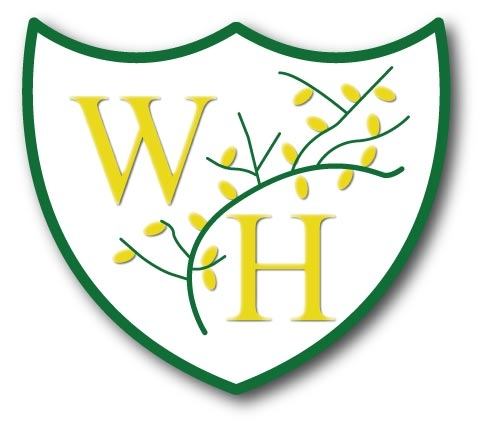 Local Area- Ellesmere PortWorld Explorers - Christopher Columbuslinked to World Maps- Oceans and Continents Stone Age and Iron AgeSettlements Ancient GreeceAnglo Saxons/ Vikings The Industrial revolutionGeography BV focus Mutual respect – community linksPersonal responsibility and liberty – developing effective relationshipsRule of law – links with local police and History BV focus Embracing & Understanding the of Cultures and Faiths of others – Ibn Battuta journey to Mecca. Christopher Columbus – native S. America  Mutual respect – close community linksEmbracing & Understanding the of Cultures and Faiths of others – historical themesDemocracy – fairness. Rule of law – citizenship games and rules. Draw parallels to how we use democracy in electing school council.Democracy – freedom of choicesEmbracing & Understanding the of Cultures and Faiths of others – historical themesEmbracing & Understanding the of Cultures and Faiths of others – historical themes. Equalities policyEnglish BV focus Embracing & Understanding the of Cultures and Faiths of others –the penguin is unable to communicate with other people from around the world soMutual respect – respecting different people and appreciating differences on the penguins travels.Mutual respect – appreciating differences between people.Rule of law – laws / rules being broken by chn entering the garden without permission Mutual respect – the way the relationship developed to one of mutual respect as the children and giant came together.Science BV focus Animals inc. Humans (humans part 1)Seasonal changes part 1Plants Animals inc. Humans- Part 1(skeletons)Sound Mutual respect – noiseEarth and SpaceLight Art BV focus DrawingMutual respect – sharing resourcesDrawingMutual respect – sharing resourcesDrawingRule of law  - rules within artistic  techniques eg cubism DrawingRule of law  - rules within artistic  techniques eg cubismDrawingRule of law  - rules within artistic  techniques eg cubismDrawingRule of law  - rules within artistic  techniques eg cubismDT BV focus Working with tools, equipment, materials and components-technical knowledge Personal responsibility and liberty – working with tools safelyWorking with tools, equipment, materials and components-technical knowledgePersonal responsibility and liberty – working with tools safelyWorking with tools, equipment, materials and components-technical knowledgePersonal responsibility and liberty – working collaboratively and safely with tools and electrical systems  Working with tools, equipment, materials and components-technical knowledgePersonal responsibility and liberty – working collaboratively and safely with tools and electrical systems  Working with tools, equipment, materials and components-technical knowledgePersonal responsibility and liberty – working collaboratively and safely with tools and electrical systems  Working with tools, equipment, materials and components-technical knowledgePersonal responsibility and liberty – working collaboratively and safely with tools and electrical systems  Computing BV focus AlgorithmsAnimationsProgramming games and animation developmentProgramming shapes and navigating mazesDesigning and developing programmesDesigning and developing programmesMusic BV focus ‘Hey You’  unit of work -To keep a steady pulse and follow a beat using different temposPersonal responsibility and liberty – listening carefully and being respectful to others when making musicHands, feet, Heart-To celebrate and learn about South African Music. To explore musical games, the dimensions of music (pulse, rhythm, pitch etc), singing and playing instruments. To sing, play, improvise and compose with this songTo listen and appraise different styles of South African musicPersonal responsibility and liberty – listening carefully and being respectful to others when making music‘Let Your Spirit Fly’ unit of work -ToUnderstand rhythm and beats -To listen to the song and answer questions, clapping rhythms -To move body to the beat -To Practise singing the song and perform the song.Mutual respect – listen and respect others when they are performing – show respect and praise strengths ‘Mama Mia’ unit of work. -To listen and appraise the song Mama Mia and other ABBA songsMusical activities using instruments Compose with the song, instruments and performMutual respect – listen and respect others when they are performing – show respect and praise strengths‘Living on a prayer’ unit of work, -To look at the dimensions of music (pulse, rhythm, pitch etc), singing and playing instrument. -To learn to sing, play, improvise and compose this song, children will listen and appraise other classic rock songsMutual respect – listen and respect others when they are performing – show respect and praise strengths‘Happy’ unit of work -To listen and appraise Happy and other songs about being happy.-To earn to sing song and play glocks.-To perform and share – including glocksMutual respect – listen and respect others when they are performing – show respect and praise strengthsRE BV focus Embracing & Understanding the of Cultures and Faiths of others – visit to Ganesh templeEmbracing & Understanding the of Cultures and Faiths of others – Al Rahman mosque visitPE BV focus Athletics/ fundamental killsPersonal responsibility and liberty – promoting healthy lifestylesTag rugby/ fundamental skillsMutual respect – respect teammates and opposition understanding there will be winners and losers and approaching each with respectRule of law – play within the rules of the sportDemocracy – playing fair making correct choicesAthletics/ fundamental skillsPersonal responsibility and liberty – promoting healthy lifestylesTag Rugby/ fundamental skillsMutual respect – respect teammates and opposition understanding there will be winners and losers and approaching each with respectRule of law – play within the rules of the sportDemocracy – playing fair making correct choicesAthletics/ fundamental skillsPersonal responsibility and liberty – promoting healthy lifestylesSwimming/Tag RugbyPersonal responsibility and liberty – promoting healthy lifestylesMFL BV focus N/AN/AGreetingsMutual respect – communication with others increasing relatability to other cultures GreetingsMutual respect – communication with others increasing relatability to other cultures GreetingsMutual respect – communication with others increasing relatability to other cultures Greetings/ StationaryMutual respect – communication with others increasing relatability to other cultures EHWB BV focusRoles of different people; families; feeling cared forRecognising privacy; staying safe; seeking permissionPersonal responsibility and liberty – effective relationshipsMutual respect – respecting privacy of others in what information we share Making friends; feeling lonely and getting helpManaging secrets; resisting pressure and getting help; recognising hurtful behaviourPersonal responsibility and liberty – managing secrets and understanding what is hurtfulWhat makes a family; features of family lifePersonal boundaries; safely responding to others; the impact of hurtful behaviourPersonal responsibility and liberty – keeping safe and understanding what is hurtfulPositive friendships, including onlineResponding to hurtful behaviour; managing confidentiality; recognising risks onlineMutual respect – building and maintaining positive relationshipsPersonal responsibility and liberty – keeping safe onlineManaging friendships and peer influencePhysical contact and feeling safeMutual respect – personal safety Attraction to others; romantic relationships; civil partnership and marriageRecognising and managing pressure; consent in different situationsPersonal responsibility and liberty – keeping safe in relationshipsLocal History- Ellesmere Port in Living Memory. First flight and transportStone Age Ancient Greece Anglo Saxons VikingsThe Industrial Revolution/Women and EqualityGeography BV focus History BV focus Mutual respect – close community linksMutual respect – close community linksEnglish BV focus The Lion Inside by Rachel Bright How to be a lion by Ed Vere The tiger who came to tea by Judith Kerr Mog the forgetful cat by Judith Kerr Mutual respect – helping each other and understanding how we are all different.Personal responsibility and liberty – Having the freedom to be ourselves as the characters in the story.Dragon Machine by Helen Ward The Dragonsitter series by Josh Lacey Winter’s Child by Angela McAllister Ice Palace by Robert Swindells Gorilla by Anthony Browne The One and Only Ivan by Katherine Applegate Personal responsibility and liberty – responsibility of father to his daughter – recognising where this had broken down.The Darkest Dark Cosmic by Frank Cottrell Boyce or The boy who climbed into the moon by David Almond Manfish by Jennifer Berne Dolphin Song by Lauren St John Science BV focus Animals inc. Humans (humans part 2)MaterialsAnimals inc. humans- Part 2(Nutrition)  Personal responsibility and liberty – chn learn how to be responsible for their nutrition and health Animals inc. humansEarth and SpaceAnimals inc. HumansPersonal responsibility and liberty – chn learn how to be responsible for their own health – exercise.Art BV focus PaintingPersonal responsibility and liberty – peer and self-assessment PaintingPersonal responsibility and liberty – peer and self-assessment SculpturePersonal responsibility and liberty – peer and self-assessment SculpturePersonal responsibility and liberty – peer and self-assessment PrintingPersonal responsibility and liberty – peer and self-assessment PrintingPersonal responsibility and liberty – peer and self-assessment DT BV focus Developing, planning and communicating ideasDemocracy – take views and opinions into account but still have the right to make own choices Developing, planning and communicating ideasDemocracy – take views and opinions into account but still have the right to make own choicesDeveloping, planning and communicating ideasDemocracy – take turns when speaking and when working practically with othersDeveloping, planning and communicating ideasDemocracy – take turns when speaking and when working practically with othersDeveloping, planning and communicating ideasDemocracy – to understand that it is not always right or possible to have their own way. To understand the value of compromise Developing, planning and communicating ideasDemocracy – to understand that it is not always right or possible to have their own way. To understand the value of compromiseComputing BV focus Computer modelling Finding things out onlineSorting and splitting how problems can be solved more easilyData representationSearching sorting and networks. Efficient algorithmsNetworks data and HTML/CSSMusic BV focus ‘Rhythm in the way we walk and The banana rap’ unit of work. To focus on pulse, rhythm and pitch, rapping, dancing and singing.Democracy – when creating music in a group, take turns and work together to make decisionsHo Ho Ho- A Christmas song.  -To find the pulse, clap rhythms. -To consider how pitch is high and low sounds. -To add pitch to the pulse and rhythm when we sing and play an instrument.Democracy – when creating music in a group, take turns and work together to make decisionsGlockenspiel stage 1 – To play with just note names then notes and note name. Democracy – when creating music in a group, take turns and work together to make decisionsGlokenspiel -To play the Glokenspiel, -To read notated music -To have an understanding of musical languageDemocracy – when creating music in a group, take turns and work together to make decisions‘Classroom Jazz 1’ unit of work -To focus the learning around two tunes and improvising:Three Note Bossa and Five Note SwingDemocracy – when creating music in a group, take turns and work together to make decisions‘Classroom Jazz 2’ unit of work. -To listen and appraise Bacharach Anorak.-To play instruments and improvise, compose own tune.-To perform and share.Democracy – when creating music in a group, take turns and work together to make decisionsRE BV focus Embracing & Understanding the of Cultures and Faiths of others – links to church and stories from other cultures. Church visitEmbracing & Understanding the of Cultures and Faiths of others – visit to a synagogue Embracing & Understanding the of Cultures and Faiths of others – place of worship PE BV focus dance/ fundamental skillsEmbracing & Understanding the of Cultures and Faiths of others – through dance. Explore cultural themes/historical theme/festivalsdance/ fundamental skillsEmbracing & Understanding the of Cultures and Faiths of others – through dance. Explore cultural themes/historical theme/festivalsdance/ fundamental skills Embracing & Understanding the of Cultures and Faiths of others – through dance. Explore cultural themes/historical theme/festivalsdance/ fundamental skillsEmbracing & Understanding the of Cultures and Faiths of others – through dance. Explore cultural themes/historical theme/festivalsdance/ fundamental skillsEmbracing & Understanding the of Cultures and Faiths of others – through dance. Explore cultural themes/historical theme/festivalsSwimming/ fundamental skillsEmbracing & Understanding the of Cultures and Faiths of others – through dance. Explore cultural themes/historical theme/festivalsMFL BV focus N/AN/AChristmas in FranceEmbracing & Understanding the of Cultures and Faiths of others – Christmas differences The EpiphanyEmbracing & Understanding the of Cultures and Faiths of others – Christmas differencesN/AGeography of FranceEHWB BV focusRecognising privacy; staying safe; seeking permissionHow behaviour affects others; being polite and respectfulMutual respect – seeking permission and recognising others’ privacyPersonal responsibility and liberty – being aware of how behaviour affects othersRule of Law – school rules and the impact of them Managing secrets; resisting pressure and getting help; recognising hurtful behaviourRecognising things in common and differences; playing and working cooperatively; sharing opinionsPersonal responsibility and liberty – being aware of how behaviour affects othersMutual respect – how to work effectively with other people and valuing their opinions.Personal boundaries; safely responding to others; the impact of hurtful behaviourRecognising respectful behaviour; the importance of self-respect; courtesy and being politePersonal responsibility and liberty – being aware of how behaviour affects othersMutual respect – how to work effectively with other people and valuing their opinions.Responding to hurtful behaviour; managing confidentiality; recognising risks onlineRespecting differences and similarities; discussing difference sensitivelyEmbracing & Understanding the of Cultures and Faiths of others – respecting and understanding differences in others.Personal responsibility and liberty – recognising risks online.Physical contact and feeling safeResponding respectfully to a wide range of people; recognising prejudice and discriminationMutual respect – personal safety Personal responsibility and liberty – keeping your self safe in relationshipsEmbracing & Understanding the of Cultures and Faiths of others – understanding prejudice based on difference faiths and cultures.Recognising and managing pressure; consent in different situationsHuman reproduction and birth; increasing independence; managing transitionMutual respect – personal safety Trees and woodlands- seasonal and daily weather patterns Victorians – Toys in the past Ancient Egypt Roman Empire World War I and II Geography BV focus Mutual respect – close community links. History BV focus Embracing & Understanding the of Cultures and Faiths of others – historical themesEmbracing & Understanding the of Cultures and Faiths of others – historical themesRule of law – citizenship and rules / laws in ancient Egypt Democracy – cultural themes Rule of law – games and rulesDemocracy – fairnessPersonal responsibility and liberty – developing effective relationships English BV focus Nibbles by Emma Yarlett Goldilocks and the three bears by Emma Chichester Clark Little Red Riding Hood and Jack and the Beanstalk texts Rule of law – the importance of following the rules and the lawsMutual respect – thinking about how nibbles behaviour impacts people in the story.Personal responsibility and liberty – freedom of achieving one’s goals. Setting own targets and striving to achieve them Finding Winnie by Lindsay Mattick (WW1)Personally responsibility and liberty – in discussions around Harry’s responsibility to Winnie and his decisions in trying to fulfil that.Science BV focus Plants Seasonal changes part 2STEM – designing toysForces and MagnetsElectricity Personal responsibility and liberty – electrical safetyForcesElectricity Personal responsibility and liberty – electrical safetyArt BV focus PrintingDemocracy – which materials will you use?PrintingDemocracy – which materials will you use?PaintingDemocracy – which materials will you use?PaintingDemocracy – which materials will you use?Sculpture Democracy – which materials will you use?SculptureDemocracy – which materials will you use?DT BV focus Developing, planning and communicating ideasThe rule of law – safety when using toolsDeveloping, planning and communicating ideasThe rule of law – safety when using toolsDeveloping, planning and communicating ideasThe rule of law – accept that when rules are not followed, there will be consequences and the reasons for theseDeveloping, planning and communicating ideasThe rule of law – accept that when rules are not followed, there will be consequences and the reasons for theseDeveloping, planning and communicating ideasThe rule of law – accept that when rules are not followed, there will be consequences and the reasons for theseDeveloping, planning and communicating ideasThe rule of law – accept that when rules are not followed, there will be consequences and the reasons for theseComputing BV focus Data representationanimationStaying safe onlineMutual respect – respecting others right to be safe online – online bullyingEmbracing & Understanding the of Cultures and Faiths of others – how to speak kindly and accept allPersonal responsibility and liberty – development of relationshipsStaying safe and being responsible digital citizensPersonal responsibility and liberty – keeping information safeRule of law – acceptable use policyRemixing and creating web content using HTMLRule of law and Embracing & Understanding the of Cultures and Faiths of others – appropriate understanding of what to put onlineDeveloping 3D animationsMusic BV focus ‘In The Groove’ unit of work by Joanna Mangona – an easy-to-learn song that demonstrates different styles of music. Listen & Appraise apps, new progressive Warm-up Games, Flexible Games, -to use a new compose tool.Embracing & Understanding the of Cultures and Faiths of others – link to history of music and musicians Rule of law – behaviour link: listen carefully ‘I wanna play in a band’ unit of work - by Joanna Mangona - A Rock song. -To learn about singing and playing together in an ensemble.-To learn to sing, play, improvise and compose -To listen and appraise classic Rock songs.Embracing & Understanding the of Cultures and Faiths of others – link to history of music and musicians Rule of law – behaviour link: listen carefully ‘ Three Little Birds by Bob Marley’ – Reggae- Unit of work -To  listen to the song and answer questions, -To learn to sing the chorus of Three Little Birds.Embracing & Understanding the of Cultures and Faiths of others – link to history of music and musicians Rule of law – behaviour link: listen carefully ‘Stop!’ unit of work, -To listen and appraise the song Stop and other rap/grime songs Musical activities- rhythm games Compose own lyrics to anti-bullying song and perform .Embracing & Understanding the of Cultures and Faiths of others – link to history of music and musicians Rule of law – behaviour link: listen carefully ‘Make you feel my love’ unit of work -To listen and appraise  Make You Feel My Love. To focus on the elements of music (pulse, rhythm, pitch etc), -To sing and play instruments. -To sing, play, improvise and compose, -To listen and appraise other Pop Ballads.Embracing & Understanding the of Cultures and Faiths of others – link to history of music and musicians Rule of law – behaviour link: listen carefully ‘A New Year Carol’ unit of work. -To listen and appraise A New Year Carol and other Britten Friday Afternoon Songs.-To sing and play games and learn to sing song A New Year Carol. -Toperform and share.Embracing & Understanding the of Cultures and Faiths of others – link to history of music and musicians Rule of law – behaviour link: listen carefully RE BV focus Personal responsibility and liberty – looking after our world and what we can doEmbracing & Understanding the of Cultures and Faiths of others – cultural visit to a centre Mutual respect - cultural visit to a centrePE BV focus Gymnastics/ fundamental skillsPersonal responsibility and liberty – promoting healthy lifestylesGymnastics/ fundamental skillsPersonal responsibility and liberty – promoting healthy lifestylesGymnastics/ fundamental skillsPersonal responsibility and liberty – promoting healthy lifestylesGymnastics/ fundamental skillsPersonal responsibility and liberty – promoting healthy lifestylesSwimming/ GymnasticsPersonal responsibility and liberty – promoting healthy lifestylesGymnastics/ fundamental skillsPersonal responsibility and liberty – promoting healthy lifestylesMFL BV focus N/AN/ANumbersNumbersNumbersNumbersEHWB BV focusHow rules and age restrictions help us; keeping safe onlineMutual respect – e-safety Safety in different environments; risk and safety at home; emergenciesPersonal responsibility and liberty – staying safeThe value of rules and laws; rights, freedoms and responsibilitiesRule of law –laws in Britain.Democracy – how we can impact the rules and laws in the country through democracyPersonal responsibility and liberty – responsibility to abide by laws for everyone’s safetyWhat makes a community; shared responsibilitiesPersonal responsibility and liberty – responsibility to abide by laws for everyone’s safetyMutual respect – respecting the values and differences of those in a share community.Personal identity; recognising individuality and different qualities; mental wellbeingEmbracing & Understanding the of Cultures and Faiths of others – understanding other people as individuals and embracing their differences.Valuing diversity; challenging discrimination and stereotypesEmbracing & Understanding the of Cultures and Faiths of others – addressing courses of discriminationMutual respect – respecting others with differing views.History or Geography Focus Mayan Civilisation Geography BV focus History BV focus Embracing & Understanding the of Cultures and Faiths of others – historical themesEnglish BV focus Goldilocks and just the one bear by Leigh Hodgkinson Old bear stories by Jane Hissey Dogger by Shirley HughesPersonal responsibility and liberty – staying safe by sticking to rulesMutual respect – causing disruption and invading other people’s space.The Owl who was afraid of the dark by Jill Tomlinson (picture book) The Owl who was afraid of the dark by Jill Tomlinson (chapters)Journey by Aaron Becker Tilly Mint Tales by Berlie Doherty Blue John by Berlie Doherty Clockwork by Phillip Pullman or alternative Berlie Doherty novel The Paperbag Prince by Colin Thompson The Last Wild by Piers Torday Star of Hope, Star of Fear by Jo Hoestlandt An Eagle in the snow by Michael Morpurgo (WW2)Embracing & Understanding the of Cultures and Faiths of others – JudaismMutual respect – of each other’s religionDemocracy – lack of in WW2Science BV focus MaterialsSeasonal changes part 3Living Things and Habitats(Part 1).Light and Shadow STEM Properties and changes of materials ElectricityArt BV focus SculptureEmbracing & Understanding the of Cultures and Faiths of others – learning about different artists SculptureEmbracing & Understanding the of Cultures and Faiths of others – learning about different artistsPrintingEmbracing & Understanding the of Cultures and Faiths of others – learning about different artistsPrintingEmbracing & Understanding the of Cultures and Faiths of others – learning about different artistsTextilesEmbracing & Understanding the of Cultures and Faiths of others – learning about different artistsTextilesEmbracing & Understanding the of Cultures and Faiths of others – learning about different artistsDT BV focus Working with tools, equipment, materials and components to make quality products – makePersonal responsibility and liberty – to accept that others’ ideas may not be the as their ownWorking with tools, equipment, materials and components to make quality products- makePersonal responsibility and liberty – to accept that others’ ideas may not be the as their ownWorking with tools, equipment, materials and components to make quality products- makePersonal responsibility and liberty – to listen to others’ but use their own ideas and design choices when makingWorking with tools, equipment, materials and components to make quality products- makePersonal responsibility and liberty – to listen to others’ but use their own ideas and design choices when makingWorking with tools, equipment, materials and components to make quality products- makePersonal responsibility and liberty – to listen to others’ but use their own ideas and design choices when makingWorking with tools, equipment, materials and components to make quality products- makePersonal responsibility and liberty – to listen to others’ but use their own ideas and design choices when makingComputing BV focus Creating and manipulating digital textCreating interactive eBooksExploring computer simulationsIntroduction to animationDesigning and developing multi-level X-box gamesDesigning and developing appsMusic BV focus ‘Round and round’ unit of work- A Bossa Nova Latin style piece. -To listen to an integrated approach to music where games, the dimensions of music (pulse, rhythm, pitch etc), singing and playing instruments are all linked.‘Zootime’ unit of work- A Reggae Song by Joanna Mangona. -To present an integrated approach to music where games, the interrelated dimensions of music (pulse, rhythm, pitch etc), singing and playing instruments are all linked.‘The Dragon Song’ unit of work- To listen and appraise The Dragon Song-To following leaders clapping rhythms, glockenspiel G and A and singing. -To sing verse 1 and the chorus of The Dragon Song.‘Lean on me’  unit of work, -To listen and appraise Lean on me and other gospel based songs Musical activities using instrumentsCompose with the song, instruments and perform.‘The Fresh Prince Of Bel-Air’ unit of work. -To focus on the interrelated dimensions of music (pulse, rhythm, pitch etc.), singing and playing instruments. Mutual respect – when performing between peer groups‘You’ve Got A Friend’ -To listen and appraise You’ve Got A Friend and other songs by Carole King. -To learn song and play instruments with it, improvise with song. -To compare song to A Natural Woman, perform You’ve got A Friend with instruments.Mutual respect – when performing between peer groupsRE BV focus Mutual respect – link to golden rules. Learning effects of actionsEmbracing & Understanding the of Cultures and Faiths of others – Liverpool cathedral visit PE BV focus football/ fundamental skillsMutual respect – respecting teammates and opposition. Learning to win and lose showing respectRule of law – play within the rules of the sportDemocracy – playing fair and making the correct choiceshockey/ fundamental skills Mutual respect – respecting teammates and opposition. Learning to win and lose showing respectRule of law – play within the rules of the sportDemocracy – playing fair and making the correct choicesfootball/ fundamental skillsMutual respect – respecting teammates and opposition. Learning to win and lose showing respectRule of law – play within the rules of the sportDemocracy – playing fair and making the correct choiceshockey/ fundamental skills Mutual respect – respecting teammates and opposition. Learning to win and lose showing respectRule of law – play within the rules of the sportDemocracy – playing fair and making the correct choicesSwimming/ footballPersonal responsibility and liberty – through swimminghockey/ fundamental skills Mutual respect – respecting teammates and opposition. Learning to win and lose showing respectRule of law – play within the rules of the sportDemocracy – playing fair and making the correct choicesMFL BV focus N/AN/ADays of the week/ foodPersonal responsibility and liberty – healthy lifestyles FoodPersonal responsibility and liberty – healthy lifestylesFoodPersonal responsibility and liberty – healthy lifestylesClassroomEHWB BV focusStrengths and interests; jobs in the communityMutual respect – community linksPersonal responsibility and liberty – different careers What money is; needs and wants; looking after moneyPersonal responsibility and liberty – being responsible for moneyDifferent jobs and skills; job stereotypes; setting personal goalsPersonal responsibility and liberty – understanding responsibility in different job rolesMaking decisions about money; using and keeping money safePersonal responsibility and liberty – being responsible for moneyIdentifying job interests and aspirations; what influences career choices; workplace stereotypesInfluences and attitudes to money; money and financial risksPersonal responsibility and liberty – being responsible for moneyHistory or Geography Focus Seaside Holidays in the past and present linked to Seaside Holidays - UK as an island and surrounding countries Mountains Natural Disasters Climate Zones and Climate Change Rainforests Geography BV focus Mutual respect – close community links. Looking after the environment.Embracing & Understanding the of Cultures and Faiths of others – cultural themesPersonal responsibility and liberty – protecting the environment.Mutual respect – respecting the environment.Embracing & Understanding the of Cultures and Faiths of others – cultural themesHistory BV focus Mutual respect – close community linksEnglish BV focus The Curious Case of the Missing Mammoth by Ellie HattieEmbracing & Understanding the of Cultures and Faiths of others – characters explore different cultures and time periods in museumGrandad’s Secret Giant by David Litchfield The BFG by Roald Dahl Big Blue Whale by Nicola Davies This morning I met a whale by Michael Morurgo Personal responsibility and liberty – environmental responsibility and freedomWhen the Giant stirred by Celia Godkin Journey to the Centre of the Earth Usborne Young ReaderJemmy Button by Alix Barzelay The Island by Jason Chin The Explorer by Katherine Rundell Embracing & Understanding the of Cultures and Faiths of others – where Jemmy was foundScience BV focus Animals including humans (animals part 1)Living things and their habitats (part 2)Rocks and soilsLiving things and habitatsAnimals including humans.Living things and habitats Personal responsibility and liberty – responsibility to keeping healthy and making good food and exercise choices.Living Things and Habitats Personal responsibility and liberty – looking after habitats and taking responsibility for protecting the environmentArt BV focus TextilesTextilesTextilesTextilesPaintingPaintingDT BV focus Evaluating processes and productsEmbracing & Understanding the of Cultures and Faiths of others – to tolerate ideas from others that are different from their ownEvaluating processes and productsEmbracing & Understanding the of Cultures and Faiths of others – to tolerate ideas from others that are different from their ownEvaluating processes and productsEmbracing & Understanding the of Cultures and Faiths of others – to understand that many great design ideas originate from other culturesEvaluating processes and productsEmbracing & Understanding the of Cultures and Faiths of others – to understand that many great design ideas originate from other culturesEvaluating processes and productsEmbracing & Understanding the of Cultures and Faiths of others – to understand that many great design ideas originate from other culturesEvaluating processes and productsEmbracing & Understanding the of Cultures and Faiths of others – to understand that many great design ideas originate from other culturesComputing BV focus E SafetyPersonal responsibility and liberty – using the internet responsiblyMutual respect – respecting others on lineRule of law – rules we must adhere to online.Writing and responding with bloggingComputer networking -web browsers and search engines safely and effectively ROBOTICSDesigning and developing multi-level xBox gamesDesigning and developing appsMusic BV focus ‘Your imagination’ unit of work – To allow children to use their imagination after listen to pieces of music and to think creatively. -To use the compose tool and perform.Mutual respect – how to be good friend. Using imagination ‘Friendship Song’ unit of work. -To find the pulse in music, -to recognise that songs have musical style. -To be able to recognise some of the instruments that they hear. Keyboard, drum, bass and a glockenspiel. Mutual respect – how to be good friend. Using imagination‘Bringing us together’ unit of work -disco music. -To listen and appraise Bringing us together and practise singing Bringing Us togetherTo play instruments- glockenspiel,To perform the song (one group singing, other group glockenspiel)‘Blackbird’ unit of work, -To listen and appraise the song Blackbird and other songs by the Beatles Musical activities involving instruments and games, -To compose and perform the song using voices and instruments Embracing & Understanding the of Cultures and Faiths of others – musicians and music over time‘Dancing In The Street by Martha And The Vandellas’ unit of work – To study an integrated approach to music where games, the dimensions of music (pulse, rhythm, pitch etc), singing and playing instruments are all linked.Embracing & Understanding the of Cultures and Faiths of others – musicians and music over time‘Music and Me’ unit of work. -To listen and appraise music from featured artists – all of whom are inspirational women in the music industry. Throughout the lessons, create own music.-To perform, share and present own music.Embracing & Understanding the of Cultures and Faiths of others – musicians and music over timeRE BV focus PE BV focus football/ fundamental skillshockey/ fundamental skills football/ fundamental skillshockey/ fundamental skills Swimming/ footballhockey/ fundamental skills MFL BV focus N/AN/AColours / FamilyColours / FamilyColours/ FamilyFamilyEHWB BV focusKeeping healthy; food and exercise, hygiene routines; sun safetyRecognising what makes them unique and special; feelings; managing when things go wrongPersonal responsibility and liberty – respectful healthy lifestyles Embracing & Understanding the of Cultures and Faiths of others – community and SENdWhy sleep is important; medicines and keeping healthy; keeping teeth healthy; managing feelings and asking for helpGrowing older; naming body parts; moving class or yearPersonal responsibility and liberty – respectful healthy lifestyles Mutual respect – for each other noting differences between boys and girlsHealth choices and habits; what affects feelings; expressing feelingsPersonal strengths and achievements; managing and reframing setbacksPersonal responsibility and liberty – respectful healthy lifestyles Maintaining a balanced lifestyle; oral hygiene and dental carePhysical and emotional changes in puberty; external genitalia; personal hygiene routines; support with pubertyPersonal responsibility and liberty – respectful healthy lifestyles Healthy sleep habits; sun safety; medicines, vaccinations, immunisations and allergiesProtecting the environment; compassion towards othersPersonal responsibility and liberty – respectful healthy lifestyles What affects mental health and ways to take care of it; managing change, loss and bereavement; managing time onlineExpressing opinions and respecting other points of view, including discussing topical issuesPersonal responsibility and liberty – respectful healthy lifestyles History or Geography Focus Seaside – coasts Hot and cold locations Animal conservation in non-European country. RiversCaring for our planet and ensuring its future. Human Consumerism- Sustainability Evolution and Inheritance- protecting the future planetGeography BV focus Mutual respect – close community links.Mutual respect – close community links.Embracing & Understanding the of Cultures and Faiths of others – local and global charity workMutual respect – RRS. Taking care of the environment.Embracing & Understanding the of Cultures and Faiths of others – cultural themesMutual respect – RRS. Caring for the environment.Personal responsibility and liberty –responsibility for the environmentMutual respect – RRS. Caring for the environment.Personal responsibility and liberty –responsibility for the environmentHistory BV focus As Summer 1English BV focus Toys in Space by Mini Grey Space Dog by Mini Grey It was a dark and stormy night by Janet and Allan Ahlberg One true bear by Ted Dewan The Last Wolf by Mini Grey Fantastic Mr.Fox by Roald Dahl Rule of law – consequences to actions in relation to environmentPersonal responsibility and liberty – to protect the environment.Seal Surfer by Michael Foreman Dancing Bear by Michael Morpurgo Personal responsibility and liberty – environmental responsibility and freedomWhere the Forest Meets the Sea by Jeannie Baker & Rainforests in 30 Seconds by Jen Green Journey to the River Sea by Eva Ibbotson The Lost Happy Endings by Carol Ann Duffy Hansel and Gretel by Neil Gaiman Mutual respect – respecting own views and those of othersCan we save the tiger? by Martin Jenkins Jungle Book by Rudyard Kipling Personal responsibility and liberty – linked to endangered species and future protection Science BV focus Animals including humans (animals part 2)
Seasonal changes part 4.Animals including humans.PlantsStates of MatterLiving things and habitats.STEMEvolution and inheritance Embracing & Understanding the of Cultures and Faiths of others – understanding our similarities and how we are connected,  no matter how different our cultures.Art BV focus DrawingMutual respect – experience and talk about artwork from different cultures and beliefs DrawingMutual respect – experience and talk about artwork from different cultures and beliefsDrawingMutual respect – experience and talk about artwork from different cultures and beliefsDrawingMutual respect – experience and talk about artwork from different cultures and beliefsDrawingMutual respect – experience and talk about artwork from different cultures and beliefsDrawingMutual respect – experience and talk about artwork from different cultures and beliefsDT BV focus Food and nutrition Mutual respect – take turns during discussions to resolve difficulties/make decisions Food and nutritionMutual respect – take turns during discussions to resolve difficulties/make decisionsFood and nutritionMutual respect – to offer supportive comments in evaluations (peer assessments) in a way in which is factual but kindFood and nutritionMutual respect – to offer supportive comments in evaluations (peer assessments) in a way in which is factual but kind. o listen to and consider the ideas and opinions of others even if they differ from your ownFood and nutritionMutual respect – to offer supportive comments in evaluations (peer assessments) in a way in which is factual but kind. To listen to and consider the ideas and opinions of others even if they differ from your ownFood and nutritionMutual respect – to offer supportive comments in evaluations (peer assessments) in a way in which is factual but kind. To listen to and consider the ideas and opinions of others even if they differ from your ownComputing BV focus Programming physical and virtual toysEmailPersonal responsibility and liberty – how to talk safely onlineRobotics Programming puzzle solutionscryptographye-Safety Personal responsibility and liberty – developing effective relationships. Understand school rules. Acceptable use agreementMusic BV focus ‘Reflect, Rewind and Replay’ unit of work. This Unit of Work consolidates the learning that has occurred during the year. All the learning is focused around revisiting songs and musical activities, a context for the History of Music and the beginnings of the Language of Music.‘Reflect, Rewind and Replay’ unit of work. This Unit of Work consolidates the learning that has occurred during the year. All the learning is focused around revisiting songs and musical activities, a context for the History of Music and the beginnings of the Language of Music.‘Reflect, Rewind and Replay’ unit of work. This Unit of Work consolidates the learning that has occurred during the year. All the learning is focused around revisiting songs and musical activities, a context for the History of Music and the beginnings of the Language of Music.‘Reflect, Rewind and Replay’ unit of work. This Unit of Work consolidates the learning that has occurred during the year. All the learning is focused around revisiting songs and musical activities, a context for the History of Music and the beginnings of the Language of Music.‘Reflect, Rewind and Replay’ unit of work. This Unit of Work consolidates the learning that has occurred during the year. All the learning is focused around revisiting songs and musical activities, a context for the History of Music and the beginnings of the Language of Music.‘Reflect, Rewind and Replay’ unit of work. This Unit of Work consolidates the learning that has occurred during the year. All the learning is focused around revisiting songs and musical activities, a context for the History of Music and the beginnings of the Language of Music.RE BV focus PE BV focus multi skills/ fundamental skillsPersonal responsibility and liberty – healthy lifestylemulti skills/ fundamental skills Personal responsibility and liberty – healthy lifestylemulti skills/ fundamental skills Personal responsibility and liberty – healthy lifestyleSwimming/ multi skillsPersonal responsibility and liberty – healthy lifestylemulti skills/ fundamental skills Personal responsibility and liberty – healthy lifestylehockey/ fundamental skillsPersonal responsibility and liberty – healthy lifestyleMFL BV focus N/AN/APetsPetsPetsPetsEHWB BV focus Recognising what makes them unique and special; feelings; managing when things go wrongWhat rules are; caring for others’ needs; looking after the environmentEmbracing & Understanding the of Cultures and Faiths of others – community and SENdRule of law – class and school rules Growing older; naming body parts; moving class or yearBelonging to a group; roles and responsibilities; being the same and different in the communityMutual respect – respecting those who are part of different communities and groupsPersonal strengths and achievements; managing and reframing setbacksRisks and hazards; safety in the local environment and unfamiliar placesPersonal responsibility and liberty – keeping yourself safe by assessing risksPhysical and emotional changes in puberty; external genitalia; personal hygiene routines; support with pubertyMedicines and household products; drugs common to everyday lifePersonal responsibility and liberty – keeping yourself safe by understanding what a drug isProtecting the environment; compassion towards othersKeeping safe in different situations, including responding in emergencies, first aidMutual respect – showing compassion to othersPersonal responsibility and liberty – keeping yourself safeExpressing opinions and respecting other points of view, including discussing topical issuesKeeping personal information safe; regulations and choices; drug use and the law; drug use and the mediaMutual respect – sharing views respectfullyPersonal responsibility and liberty – keeping yourself safe